Marie Terezie a osvícenské reformy IIPracovní list pracuje s videoukázkami, které přibližují vládu Marie Terezie a dobu osvícenství. Habsburská panovnice musela své panování vojensky obhajovat, a to jí dovedlo až k samotnému poznání nutnosti jistých společenských změn. Práce s tímto listem by měla žáky vést ke zkušenosti třídění informací ve dvou různých úrovních.Video 1 - Pragmatická sankceVideo 2 - Války o rakouské dědictvíVideo 3 - Historie sčítání lidu na našem územíVideo 4 - Zavedení povinné školní docházky________________________________________________________Postupně shlédněte všechna čtyři videa a vypište si informace do tabulky nebo do sešitu. Až budete mít tabulku vyplněnou, zkonzultujte se svými spolužáky, zda mohou správně zodpovědět nějakou z vašich vypsaných otázek. Správnost si ověřte u vyučujícího. Pokud spolužáci odpovědi neznají, zformulujte své otázky společně ve dvojicích..Co jsem se touto aktivitou naučil(a):…………………………………………………………………………………………………………………………………………………………………………………………………………………………………………………………………………………………………………………………………………………………………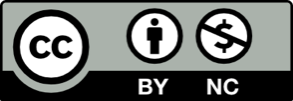 Osvícenské reformyOsvícenské reformyOsvícenské reformyOsvícenské reformyOsvícenské reformyOsvícenské reformyInformace, které jsem věděl/aInformace, myšlenka, která je pro mě nováJedna informace, myšlenka, která mi připadá tak důležitá, nebo zajímavá, že si ji chci zapamatovatProč je pro mě tak důležitá/zajímavá? Proč si chci zapamatovat zrovna tuhle?
(Důvody mohou být různé a každý se počítá)Na co potřebuji znát odpověď?video 1video 2video 3video 4